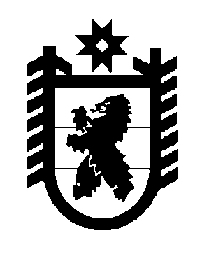 Российская Федерация Республика Карелия    ПРАВИТЕЛЬСТВО РЕСПУБЛИКИ КАРЕЛИЯРАСПОРЯЖЕНИЕот 6 ноября 2018 года № 695р-Пг. Петрозаводск 	Внести изменение в состав комиссии по проведению инвентаризации защитных сооружений гражданской обороны на территории Республики Карелия, образованной распоряжением Правительства Республики Карелия от 18 июля 2018 года № 456р-П, исключив из него Петраеву Е.А. 
           Глава Республики Карелия                                                              А.О. Парфенчиков